

“湘潭政务服务”手机APP（请扫码下载）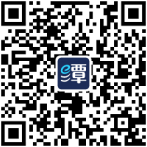 